Группа Арх-31 пм.03 мдк 03.01 Планирование и организация архитектурного проектирования и строительства 17.04.2020 пятница         Преподаватель:  Лушникова Ф.Я.    «mirlita1938@mail.ru»  Тема урока:1. Управление качеством проектных работ. 2ч  2.Составление пояснительной записки по проекту 2ч Задание  дано на 4 часа (2-е пары: 3-тья и 4-ая)  Литература: Интернет (используйте мой материал, он           наиболее доступный и понятный, обязательно перепечатайте и положите в папку конспектов, лекций)Вопросы:  1.Качество, управление качеством, стандарты.                       2. Стадии управления качеством проекта.                         3.Планирование качества проекта.!.  Управление качеством проектных работ  Целью любого проекта является удовлетворение требований участников проекта. Обеспечение данной цели достигается путем обеспечения качества проекта. Качество - это целостная совокупность характеристик объекта, относящихся к его способности удовлетворять установленные или предполагаемые потребности. Примеры качества: готовность, безотказность, безопасность, надежность.Управление качеством (в рамках управления проектом) - это система методов, средств и видов деятельности, направленных на выполнение требований участников проекта к качеству самого проекта и его продукции. Как самостоятельная область профессиональной деятельности, управление качеством имеет собственные стандарты, к которым относятся:ISO9000 (в России ГОСТ Р ИСО 9001-96) - стандарт для обеспечения качества результатов проектов;ISO10006 - стандарт регламентирует качество осуществления процессов управления проектами.Стандарты ISO 9000 имеют самое широкое распространение в мире стандартов по системам качества. С 1 января 2002 года введена новая редакция стандартов ИСО 9000:2000:ИСО 9001. Система менеджмента качества. Требования;ИСО 9004. Система менеджмента качества. Руководство для улучшения характеристик СМК для повышения эффективности предприятия.Основные принципы управления качеством по стандартам серии ISO 9000:2000:ориентация деятельности Компании на клиента;управляемость и наблюдаемость всех процессов Компании;вовлечение и мотивация персонала;процессное представление всех видов деятельности;системный подход к управлению;непрерывное совершенствование системы менеджмента качества (СМК);достоверность информации для управленческих решений;взаимовыгодные отношения с поставщиками.Стандарт ISO10006 имеет название "Менеджмент качества. Руководство качеством при управлении проектами". Основные принципы управления качеством по стандартам серии ISO 10006:1997:ориентация деятельности Компании на клиента;ответственность руководства за создание благоприятной среды в отношении качества и непрерывное совершенствование СМК;представление проекта как набора запланированных и взаимоувязанных процессов;сфокусированность на качестве продуктов и услуг как необходимое условие соответствия целям проекта;процессное представление всех видов деятельности;системный подход к управлению проекта в целом.Основными процессами управления проектами по стандарту ISO 10006:1997 являются процессы определения стратегии, процессы управления взаимосвязями в проекте, процессы управления реализацией проекта, включающие управление предметной областью, управление сроками, управление затратами, управление ресурсами, управление персоналом, управление информацией, управление рисками, управление материально-техническим снабжением.2 Стадии управления качеством проектаУправление качеством проекта осуществляется на протяжении всего жизненного цикла проекта. На рисунке  представлены стадии управления качеством проекта.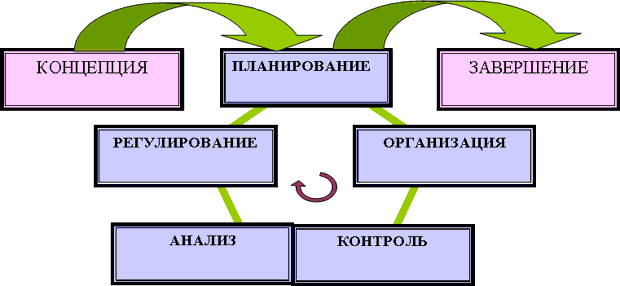 
Рисунок 1 - Стадии процесса управления качествомСтадия "Концепция". На этой стадии определяется политика и стратегия для обеспечения качества разрабатываемого продукта, удовлетворяющего ожидаемым запросам потребителя. "Концепция" имеет следующие разделы:Политика и стратегия качества;Общие требования и принципы обеспечения качества;Стандарты, нормы и правила;Интеграция функций обеспечения качества;Требования к системе управления качеством.Стадия планирования. На стадии планирования качества определяются стандарты, которые следует использовать, чтобы содержание проекта оправдывало ожидания участников проекта. Планирование качества включает как идентификацию этих стандартов, так и поиск путей их реализации. Ниже перечислены основные задачи стадии планирования:определение показателей оценки качества;определение технических спецификаций;описание процедур управления качеством;составление списка объектов контроля;выбор методов и средств оценки качества;описание связей с другими процессами;разработка плана управления качеством.Стадия организации. Стадии организации контроля качества предполагает создание необходимых и достаточных организационных, технических, финансовых и др. условий для обеспечения выполнения требований к качеству проекта и продукции проекта и возможностей их удовлетворения.Стадия контроля. Контроль качества заключается в определении соответствия результатов проекта стандартам качества и причин нарушения такого соответствия.Стадии регулирования и анализа. Стадия осуществления контроля качества предполагает регулярную проверку хода реализации проекта в целях установления фактического соответствия определенным ранее требованиям.Сравнение фактических результатов проекта с требованиями.Анализ прогресса качества в проекте на протяжении его жизненного цикла.Формирование списка отклонений.Корректирующие действия.Документирование изменений.Стадия завершения. На стадии завершения выполняются сводная оценка качества результатов проекта, завершающая приемка, составление списка претензий по качеству, разрешение конфликтов и споров, оформление документации, анализ опыта и полученных уроков по управлению качеством.Основными процессами обеспечения качества проекта являются планирование качества, его обеспечение и контроль. Связь этих процессов, их входы и выходы  должны быть не прерывны.3Планирование качества проектаПланирование качества - процесс определения того, какие из стандартов качества относятся к данному проекту и как их удовлетворить.Планирование качества осуществляется как часть планирования проекта и выполняется совместно руководителем проекта, архитектором проекта и ответственным за качество проекта. В план управления качеством включаются работы, выполнение которых обеспечивает качество результатов проекта. Одной из главных составляющих плана управления качеством проектов, является план проведения тестирования.Второй вопрос нашего урока: Составление пояснительной записки к практической работе, которую мы выполняли по Типологии. Этот вопрос мы уже разбирали и у Вас есть образец , по нему и делайте. 6-7 человек уже выполнили эту работу.Работу выполнить к следующему уроку 24.04.20.